				                                                           Ostrowite, dn. 16.12.2019 r.Zamawiający:GMINNY OŚRODEK POMOCY SPOŁECZNEJul. Lipowa 262-402 Ostrowitetel./fax 63 2765160SPECYFIKACJA ISTOTNYCH WARUNKÓW ZAMÓWIENIADOTYCZY:przetargu nieograniczonego na:Świadczenie usługi w zakresie cateringu w formie śniadania oraz obiadu dla 15 osób przebywających w Dziennym Domu Senior+ w Giewartowie.Rozdział I. Nazwa i adres zamawiającegoGminny Ośrodek Pomocy Społecznejul. Lipowa 262-402 Ostrowitetel./ fax 63 2765160e-mail: senior@ostrowite.pl www.ostrowite.plNIP: 667—12-20-097REGON: 003730348Rozdział 2. Tryb udzielenia zamówienia2.1. Postępowanie prowadzone jest w trybie przetargu nieograniczonego na podstawie ustawy z dnia 29 stycznia 2004 roku Prawo zamówień publicznych (Dz. U z 2019 r., poz.1843 ze zm.). wraz z aktami wykonawczymi do ustawy, w tym w szczególności:Rozporządzenia Ministra Rozwoju z dnia 26 lipca 2016 r. w sprawie rodzajów dokumentów, jakich może żądać zamawiający od wykonawcy w postępowaniu o udzielenie zamówienia (Dz. U. z 2016r., poz. 1126 ze zmianami),Rozporządzenia Prezesa Rady Ministrów z dnia 28 grudnia 2017 r. w sprawie średniego kursu złotego w stosunku do euro stanowiącego podstawę przeliczania wartości zamówień publicznych ( Dz. U. z 2017, poz. 2477),2.2.W sprawach nieuregulowanych ustawą stosuje się przepisy ustawy z dnia 23 kwietnia 1964 r. — Kodeks cywilny (tj. Dz. U. z 2019 r, poz. 1145 z późn. zmianami). 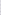 2.3. Wartości zamówienia nie przekracza równowartości kwoty określonej w przepisach wykonawczych wydanych na podstawie art. 11 ust. 8 ustawy PZP.Rozdział 3. Opis przedmiotu zamówieniaPrzedmiotem zamówienia jest zapewnienie cateringu w formie śniadania oraz dwudaniowego obiadu dla 15 osób przebywających w Dziennym Domu Senior+ w Giewartowie usługa obejmuje:1. dostawę posiłków w dniach roboczych od poniedziałku do piątku, śniadanie dostarczane na godzinę 8:00, obiad dostarczany na godzinę 12:302. posiłki będą dostarczane do Dziennego Domu Senior+ w Giewartowie, ul. Armii Krajowej 3 w ilości max. 15 zestawów dziennie – zamówienie będzie każdorazowo ustalane co do ilości dla osób o specjalnych wymaganiach żywieniowych w dniu poprzedzającym dzień dostawy, zamówienie na poniedziałek będzie potwierdzane w piątek. Wykonawca uwzględni 
te informacje i dostarczy odpowiednią ilość posiłków dostosowanych do potrzeb tych osób.3. Przygotowywanie posiłków odbywać się z produktów zakupionych przez Wykonawcę.4. Usługa obejmuje przygotowanie posiłków z produktów świeżych, wysokiej jakości, 
z uwzględnieniem wymagań określonych odpowiednio w przepisach ustawy z dnia 25.08.2008r. o bezpieczeństwie żywności i żywienia (dz. U. 2017r. poz. 149) rozporządzeniach wykonawczych i innych obowiązujących w tym zakresie przepisach z zachowaniem zasad systemu analizy zagrożeń i krytycznych punktów kontroli – HACP, zasad żywienia dietetyki stosowanej opracowanej przez Instytut Żywności i Żywienia.5. Posiłki będą przygotowywane w oparciu o jadłospis żywieniowy przygotowany przez Wykonawcę i zatwierdzony przez Zamawiającego i uwzględniać będzie następujące warunki:a) wśród osób, dla których przygotowane są posiłki mogą znajdować się między innymi osoby chore na cukrzyce, schorzenia wątroby, schorzenia jelit i inne diety, wobec czego posiłki powinny być zróżnicowane pod kątem potrzeb żywieniowych tych osób z uwzględnieniem punktu 2. poniżej,b) posiłki nie mogą być przygotowane z produktów głęboko mrożonych, produktów instantc) w skali tygodnia posiłki nie mogą się powtarzaćd) posiłki powinny uwzględniać dzienne zapotrzebowanie energetyczne osoby dorosłej (około 1800 kcal)e) wykorzystanie produktów świeżych o wysokiej jakości (chude wędliny, mięsa)f) w skład każdego z posiłków wchodzić będą:ŚNIADANIE:pieczywo mieszane min.(120 g), masło min. (20 g), wędliny/sery/ryby/jaja w ilości nie mniejszej niż 120 g, świeże warzywa, np. pomidory, ogórki, sałatki warzywne, rzodkiew min.(100g), cytryna), napoje gorące (herbata/kawa/mleko min. (250ml), cukier min. 10g oraz dodatku np. jogurt naturalny, owoc,min. (120 g)OBIAD:Zupa min. (400 ml) Drugie danie: mięso/ryby/jaja min. (150g), ziemniaki/kasza/ryż min. (200g), dodatek warzywny min. (150g) (np. surówka z marchwi, buraki, mizeria, surówka z kapusty, pomidory) lub dania mączne (placki, bliny, kluski, pierogi (ruskie, z mięsem, z owocami itp.) min. 
(400 g) z dodatkiem warzywnym (jak wyżej) oraz kompot wykonany z owoców sezonowych min. (200 ml.).Dodatek do obiadu: owoce, ciasto, budyń, kisiel, galaretka z owocami, jogurt. min. (150g)6. Zamawiający dopuszcza możliwość zmiany ilości zamawianych posiłków tj: zmniejszenie do 20 % szacunkowej ilości posiłków w trakcie trwania umowy, Wykonawcy nie przysługuje żadne roszczenie w tym o zapłatę z tytułu niezrealizowanej części zamówienia jak również nie może być ono podstawą do odmowy wykonania zamówienia.7. Wykonawca zobowiązany jest do dostarczania posiłków pod wskazany adres 
i we wskazanym terminie zgodnie z harmonogramem dostarczanym przez Zamawiającego 
w odpowiednio przeznaczonych do tego celu pojemnikach termoizolacyjnych lub styropianowych zabezpieczających posiłki przed wylaniem oraz schłodzeniem.8. Wykonawca zobowiązany jest przedkładać do piątku do godz. 12:00 jadłospis na kolejny tydzień ze wskazaniem gramatury posiłków. Jadłospis będzie zaakceptowany przez Zamawiającego i dostosowany do potrzeb uczestników, z uwzględnieniem schorzeń tych osób wskazanych przez Zamawiającego.9. Wykonawca będzie ponosił pełną odpowiedzialność wobec Zamawiającego i osób trzecich za wykonanie przez siebie i podwykonawców usługi.
3.4. Wspólny Słownik zamówień CPV55521100-9 Usługi rozwożenia posiłków 55521200-1 Usługi dowożenia posiłków55520000-1 Usługi dostarczania posiłków3.5. Źródło finansowaniaZamówienie będzie realizowane w ramach projektu współfinansowanego przez Unię Europejską pn. "Dzienny Dom Seniora w Gminie Ostrowite - przeciwdziałanie osamotnieniu i marginalizacji seniorów" w ramach Regionalnego Programu Operacyjnego Województwa Wielkopolskiego na lata 2014 - 2020, Oś Priorytetowa 7. Włączenie społeczne, Działanie 7.2 Usługi społeczne i zdrowotne, Poddziałanie 7.2.2 Usługi społeczne i zdrowotne – projekty konkursoweRozdział. 4. Opis sposobu przedstawienia ofert wariantowych lub częściowych.Zamawiający nie dopuszcza składania ofert wariantowych.Zamawiający nie dopuszcza składanie ofert częściowych.Rozdział 5. Informacje o planowanym zawarciu umowy ramowejZamawiający nie przewiduje zawarcia umowy ramowej.Rozdział 6. Wymagania dotyczące zabezpieczenia należytego wykonania umowyZamawiający nie wymaga wniesienia zabezpieczenia należytego wykonania umowy.Rozdział 7. Informacje o planowanych zamówieniach uzupełniającychZamawiający nie przewiduje udzielenia zamówień uzupełniających, o których mowa w art. 67 ust. 1 pkt 7 ustawy.Rozdział 8. Aukcja elektronicznaZamawiający nie przewiduje prowadzenia aukcji elektronicznej.Rozdział 9. ZaliczkiZamawiający nie przewiduje udzielenia zaliczek na poczet wykonania zamówienia.Rozdział 10. Wymagania dotyczące wadiumZamawiający nie wymaga wniesienia wadium.Rozdział 11.Termin wykonania zamówieniaTermin wykonania przedmiotu zamówienia: od 02.01.2020r. -30.04.2020 roku.Rozdział 12. Warunki udziału w postępowaniu oraz podstawy wykluczenia, o których mowa w art. 24 ust. 512.1. O udzielenie zamówienia mogą ubiegać się Wykonawcy, którzy:nie podlegają wykluczeniu w okolicznościach, o których mowa w art. 24 ust.1 .pkt 12-23  oraz 24 ust. 5 pkt 1 ustawy PZPspełniają następujące warunki udziału w postępowaniu dotyczące:posiadania kompetencji lub uprawnień do prowadzenia określonej działalności zawodowej, o ile wynika to z odrębnych przepisów ;Zamawiający nie precyzuje w tym zakresie żadnych wymagań.sytuacji ekonomicznej lub finansowej:Zamawiający nie precyzuje w tym zakresie żadnych wymagań.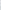 zdolności technicznej lub zawodowej:Zamawiający uzna spełnienie tego warunku jeżeli Wykonawca wykaże, że dysponuje:osobami zdolnymi do wykonania zamówienia: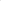 co najmniej 1 (jedną) osobą posiadającą kwalifikacje do wykonywania zawodu kucharz posiadającą aktualne orzeczenie lekarskie wydane do celów sanitarnoepidemiologicznych.Ocena spełnienia warunku na podstawie złożonego oświadczenia o spełnianiu warunków udziału w postępowaniu (załącznik nr 3 do SIWZ) metodą graniczną spełnia — nie spełnia oraz wykazu osób (załącznik nr 6 do SIWZ) metodą graniczną spełnia — nie spełnia.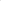 odpowiednim potencjałem technicznym:co najmniej 1 (jednym) samochodem przystosowanym i dopuszczonym przez Stację SanitarnoEpidemiologiczną do przewozu żywności.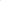 lokalem gastronomicznym (zakładem), który spełnia wymagania higieniczno — sanitarne dla zakładów produkujących lub wprowadzających do obrotu posiłki tj. musi posiadać decyzję właściwego Powiatowego Inspektora Sanitarnego o zatwierdzeniu zakładu i o jego wpisie do rejestru zakładów podlegających urzędowej kontroli organów Państwowego Inspektora Sanitarnego, zgodnie z wymogami ustawy z dnia 25 sierpnia 2006 r. o bezpieczeństwie żywności i żywienia.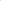 Ocena spełnienia warunku na podstawie złożonego oświadczenia o spełnianiu warunków udziału w postępowaniu (załącznik nr 3 do SIWZ) oraz oświadczenia (załącznik nr 5 do SIWZ) metodą graniczną spełnia — nie spełnia.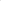 * Z treści załączonych oświadczeń musi wnikać jednoznacznie, że w/w warunek Wykonawca spełnił.Zamawiający stosownie do art. 29 ust. 3a ustawy PZP wymaga zatrudnienia przez Wykonawcę na podstawie umowy o pracę osób wykonujących czynności w zakresie realizacji zamówienia, których wykonywanie polega na wykonywaniu pracy w sposób określony w art. 22 S I ustawy z dnia 26 czerwca 1974 roku — Kodeks pracy (to. Dz. U. z 2019 r., poz. 1040 ze zm.), tj.: osoby wykonujące pracę kucharza.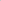 Każdorazowo na żądanie Zamawiającego, w terminie wskazanym przez Zamawiającego, jednak nie krótszym niż 5 dni roboczych, Wykonawca zobowiązuje się przedłożyć do wglądu kopie umów o pracę zawartych przez Wykonawcę z jego pracownikami świadczącymi usługi w ramach niniejszej Umowy. W tym celu Wykonawca zobowiązany jest do uzyskania od pracowników zgody na przetwarzanie danych osobowych zgodnie z przepisami o ochronie danych osobowych.Zamawiający najpierw dokona oceny ofert, a następnie zbada, czy wykonawca, którego oferta została oceniona jako najkorzystniejsza, nie podlega wykluczeniu oraz spełnia warunki udziału w postępowaniu.Ocena spełniania warunków udziału w postępowaniu będzie prowadzona na podstawie treści złożonych oświadczeń lub dokumentów wymaganych zgodnie z art. 25 i art. 25a Ustawy oraz rozporządzeniem Ministra Rozwoju z dnia 26 lipca 2016 r. w sprawie rodzajów dokumentów jakich może żądać zamawiający od wykonawcy w postępowaniu o udzielenie zamówienia (Dz. U. z 2016 r., poz. 1126).Wykonawca może w celu potwierdzenia spełniania warunków udziału w postępowaniu, w stosownych sytuacjach oraz w odniesieniu do zamówienia,  polegać na zdolnościach technicznych lub zawodowych lub sytuacji finansowej lub ekonomicznej innych podmiotów, niezależnie od charakteru prawnego łączących go z nim stosunków prawnych.Z postępowania o udzielenie zamówienia wyklucza się Wykonawcę, w stosunku do którego zachodzi którakolwiek z okoliczności, o których mowa w art. 24 ust. 1 pkt 12 — 23 Zamawiający wskazuje , iż dodatkowo oprócz obligatoryjnych przesłane wykluczenia ,  wykluczy Wykonawcę na podstawie przesłanki  o której mowa w art. 24 ust. 5 pkt l)w stosunku do którego otwarto likwidację, zatwierdzonym przez sąd układzie w postępowaniu restrukturyzacyjnym jest przewidziane zaspokojenie wierzycieli przez likwidację jego majątku lub sąd zarządził likwidację jego majątku w trybie art. 332 ust. 1 ustawy z dnia 15 maja 2015 r. — Prawo restrukturyzacyjne (Dz. U. z 2017  r. poz.1508 oraz z 2018 r.,poz.149,398,1544 i 1629  ) lub którego upadłość ogłoszono, z wyjątkiem Wykonawcy, który po ogłoszeniu upadłości zawarł układ zatwierdzony prawomocnym postanowieniem sądu, jeżeli układ nie przewiduje zaspokojenia wierzycieli przez likwidację majątku upadłego, chyba że sąd zarządził likwidację jego majątku w trybie art. 366 ust. 1 ustawy z dnia 28 lutego 2003 r. — Prawo upadłościowe (Dz. U. z 2017 r. poz
2344 i 2491 oraz z 2018 r. poz.398,685,1544     
i z dnia 28 lutego 2003 r. –Prawo upadłościowe ( Dz.U z 2017 r. , poz.2344i 2491 oraz z 2018, poz.398, 685,1544 i 1629) 12.8. Wykluczenie Wykonawcy następuje zgodnie z art. 24 ust. 7 ustawy Pzp.12.9. Wykonawca, który podlega wykluczeniu na podstawie art. 24 ust. 1 pkt 13 i 14 oraz 16—20 ustawy PZP lub na podstawie okoliczności wymienionych w pkt 12.7 SIWZ, może przedstawić dowody na to, że podjęte przez niego środki są wystarczające do wykazania jego rzetelności, w szczególności udowodnić naprawienie szkody wyrządzonej przestępstwem lub przestępstwem skarbowym, zadośćuczynienie pieniężne za doznaną krzywdę lub naprawienie szkody, wyczerpujące wyjaśnienie stanu faktycznego oraz współpracę z organami ścigania oraz podjęcie konkretnych środków technicznych, organizacyjnych i kadrowych, które są odpowiednie dla zapobiegania dalszym przestępstwom lub przestępstwom skarbowym lub nieprawidłowemu postępowaniu Wykonawcy. Regulacji, o której mowa w zdaniu pierwszym nie stosuje się, jeżeli wobec Wykonawcy, będącego podmiotem zbiorowym, orzeczono prawomocnym wyrokiem sądu zakaz ubiegania się o udzielenie zamówienia oraz nie upłynął określony w tym wyroku okres obowiązywania tego zakazu.12.10.Wykonawca nie podlega wykluczeniu, jeżeli Zamawiający, uwzględniając wagę i szczególne okoliczności czynu Wykonawcy, uzna za wystarczające dowody przedstawione zgodnie z pkt. 12.9.SIWZ.12.11.Zamawiający może wykluczyć Wykonawcę na każdym etapie postępowania o udzielenie zamówienia.Rozdział 13. Wykaz oświadczeń lub dokumentów, potwierdzających spełnianie warunków udziału w postępowaniu oraz brak podstaw wykluczenia.13.1. Do oferty Wykonawca zobowiązany jest dołączyć aktualne na dzień składania ofert oświadczenia stanowiące wstępne potwierdzenie:braku podstaw do wykluczenia z udziału w postępowaniu zgodnie z wzorem stanowiącym załącznik nr 2 do SIWZ ;spełniania warunków   udziału  w postępowaniu Wykonawca  składa aktualne na dzień składania ofert oświadczenie dotyczące spełniania warunków  udziału w postępowaniu, na podstawie   art.  25a ust.1 Pzp, zgodnie z treścią  załącznika  nr 3 do SIWZ.Oświadczenia, o których mowa pkt 13.1.Wykonawca zobowiązany jest złożyć w formie pisemnej wraz z ofertą.Wykonawca, w terminie 3 dni od dnia zamieszczenia na stronie internetowej informacji, o której mowa w art. 86 ust. 5, przekazuje Zamawiającemu oświadczenie na formularzu stanowiącym załącznik nr 3 do SIWZ o przynależności lub braku przynależności do tej samej grupy kapitałowej, o której mowa w art. 24 ust. 1 pkt 23 ustawy Pzp. wraz ze złożeniem oświadczenia, Wykonawca może przedstawić dowody, że powiązania z innym Wykonawcą nie prowadzą do zakłócenia konkurencji w postępowaniu o udzielenie zamówienia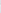 Jeżeli jest to niezbędne do zapewnienia odpowiedniego przebiegu postępowania o udzielenie zamówienia, Zamawiający może na każdym etapie postępowania wezwać Wykonawców do złożenia wszystkich lub niektórych oświadczeń lub dokumentów potwierdzających, że nie podlegają wykluczeniu oraz spełniają warunki udziału w postępowaniu, a jeżeli zachodzą uzasadnione podstawy do uznania, że złożone uprzednio oświadczenia lub dokumenty nie są już aktualne, do złożenia aktualnych oświadczeń lub dokumentów. Zamawiający przed udzieleniem zamówienia, wezwie Wykonawcę, którego oferta została oceniona najwyżej, do złożenia w wyznaczonym, nie krótszym niż 5 dni, terminie aktualnych na dzień złożenia oświadczeń lub dokumentów, potwierdzających okoliczności, o których mowa w pkt 12.1. SIWZ. a) aktualny odpisu z właściwego rejestru lub z centralnej ewidencji i informacji o działalności gospodarczej, jeżeli odrębne przepisy wymagają wpisu do rejestru lub ewidencji, w celu potwierdzenia braku podstaw wykluczenia na podstawie art. 24 ust. 5 pkt 1 Ustawy PzpW przypadku składania oferty wspólnej ww. dokument składa każdy z wykonawców składających ofertę wspólną.13.6 Jeżeli Wykonawca ma siedzibę lub miejsce zamieszkania poza terytorium Rzeczypospolitej Polskiej, zamiast dokumentów, o których mowa w pkt 13.5 lit a) powyżej składa: dokument lub dokumenty wystawione w kraju, w którym wykonawca ma siedzibę lub miejsce zamieszkania, potwierdzające odpowiednio, że nie otwarto jego likwidacji ani nie ogłoszono upadłości.13.8. Dokument, o których mowa w pkt13.6 powyżej powinien być wystawiony nie wcześniej niż 6 miesięcy przed upływem tego terminu.13.9. Jeżeli w kraju, w którym wykonawca ma siedzibę lub miejsce zamieszkania lub miejsce zamieszkania ma osoba, której dokument dotyczy, nie wydaje się dokumentów, o których mowa w pkt 13.5 lit a) zastępuje się je dokumentem zawierającym odpowiednio oświadczenie wykonawcy, ze wskazaniem osoby albo osób uprawnionych do jego reprezentacji, lub oświadczenie osoby, której dokument miał dotyczyć, złożone przed notariuszem lub przed organem sądowym, administracyjnym albo organem samorządu zawodowego lub gospodarczego właściwym ze względu na siedzibę lub miejsce zamieszkania wykonawcy lub miejsce zamieszkania tej osoby. Przepis pkt 13.8 stosuje się.Uwaga: w przypadku gdy Wykonawca polega na zdolnościach innych podmiotów w celu potwierdzenia spełniania warunków udziału w postępowaniu należy załączyć zobowiązania wymagane postanowieniami pkt 13.11.2 SIWZ .13.10. Wykonawca nie jest obowiązany do złożenia oświadczeń lub dokumentów potwierdzających okoliczności, o których mowa w art. 25 ust. 1 pkt 1 i 3 ustawy Pzp, jeżeli Zamawiający posiada oświadczenia lub dokumenty dotyczące tego Wykonawcy lub może je uzyskać za pomocą bezpłatnych i ogólnodostępnych baz danych, w szczególności rejestrów publicznych w rozumieniu ustawy z dnia 17 lutego 2005 r. o informatyzacji działalności podmiotów realizujących zadania publiczne (Dz. U. z 2014 r. poz. 1114 oraz z 2016 r. poz. 352).13.11. Informacja dla Wykonawców polegających na zasobach innych podmiotów, na zasadach określonych w art. 22a ustawy PZP oraz zamierzających powierzyć wykonania części zamówienia podwykonawcom.13.11.1.Wykonawca może w celu potwierdzenia spełniania warunków udziału w postępowaniu, w stosownych sytuacjach oraz w odniesieniu do zamówienia, lub jego części, polegać na zdolnościach technicznych lub zawodowych lub sytuacji finansowej lub ekonomicznej innych podmiotów, niezależnie od charakteru prawnego łączących go z nim stosunków prawnych.13.11.2.Wykonawca, który polega na zdolnościach lub sytuacji innych podmiotów, musi udowodnić Zamawiającemu, że realizując zamówienie, będzie dysponował niezbędnymi zasobami tych podmiotów, w szczególności przedstawiając zobowiązanie tych podmiotów do oddania mu do dyspozycji niezbędnych zasobów na potrzeby realizacji zamówienia.13.11.3. Zamawiający oceni, czy udostępniane Wykonawcy przez inne podmioty zdolności techniczne lub zawodowe lub ich sytuacja finansowa lub ekonomiczna, pozwalają na wykazanie przez Wykonawcę spełniania warunków udziału w postępowaniu oraz zbada, czy nie zachodzą wobec tego podmiotu podstawy wykluczenia, o których mowa w art. 24 ust. 1 i ust. 5 pkt 1) Pzp.13.11.4. W odniesieniu do warunków dotyczących wykształcenia, kwalifikacji zawodowych lub doświadczenia, Wykonawcy mogą polegać na zdolnościach innych podmiotów, jeśli podmioty te zrealizują usługi , do realizacji których te zdolności są wymagane.13.11.5.Wykonawca, który polega na sytuacji finansowej lub ekonomicznej innych podmiotów, odpowiada solidarnie z podmiotem, który zobowiązał się do udostępnienia zasobów, za szkodę poniesioną przez Zamawiającego powstałą wskutek nieudostępnienia tych zasobów, chyba że za nieudostępnienie zasobów nie ponosi winy.13.11.6. Jeżeli zdolności techniczne lub zawodowe lub sytuacja ekonomiczna lub finansowa, podmiotu, na którego zdolnościach polega Wykonawca, nie potwierdzają spełnienia przez Wykonawcę warunków udziału w postępowaniu lub zachodzą wobec tych podmiotów podstawy wykluczenia, Zamawiający zażąda, aby Wykonawca w terminie określonym przez Zamawiającego:zastąpił ten podmiot innym podmiotem lub podmiotami lubzobowiązał się do osobistego wykonania odpowiedniej części zamówienia13.11.7 Wykonawca, który powołuje się na zasoby innych podmiotów, w celu wykazania braku istnienia wobec nich podstaw wykluczenia oraz spełniania, w zakresie, w jakim powołuje się na ich zasoby, warunki udziału w postępowaniu zamieszcza informacje o tych podmiotach w oświadczeniach, o których mowa w pkt 13.1. SIWZ.13.11.8. W celu oceny, czy Wykonawca polegając na zdolnościach lub sytuacji innych podmiotów na zasadach określonych w art. 22a ustawy Pzp, będzie dysponował niezbędnymi zasobami w stopniu umożliwiającym należyte wykonanie zamówienia publicznego oraz oceny, czy stosunek łączący Wykonawcę z tymi podmiotami gwarantuje rzeczywisty dostęp do ich zasobów, Zamawiający może żądać dokumentów, które określają w szczególności:zakres dostępnych Wykonawcy zasobów innego podmiotu;sposób wykorzystania zasobów innego podmiotu, przez Wykonawcę, przy wykonywaniu zamówienia publicznego;zakres i okres udziału innego podmiotu przy wykonywaniu zamówienia publicznego;13.11.9. Wykonawca, który zamierza powierzyć wykonanie części zamówienia podwykonawcom, na etapie postępowania o udzielenie zamówienia publicznego jest zobowiązany wskazać w ofercie części zamówienia, których wykonanie zamierza powierzyć podwykonawcom oraz podać firmy podwykonawców.13.11.10. Zamawiający żąda by wykonawca, który zamierza powierzyć wykonanie części zamówienia podwykonawcom, w celu wykazania braku istnienia wobec nich podstaw wykluczenia z udziału w postępowaniu zamieścił informacje o podwykonawcach w oświadczeniu o braku podstaw do wykluczenia wskazanym w załączniku nr 2 do SIWZ.13.12. Informacja dla Wykonawców wspólnie ubiegających się o udzielenie zamówienia (spółki cywilne/konsorcja)13.12.1. Wykonawcy mogą wspólnie ubiegać się o udzielenie zamówienia (w ramach oferty wspólnej w rozumieniu art. 23 ustawy) pod warunkiem, że taka oferta spełniać będzie następujące wymagania: 1) Wykonawcy występujący wspólnie są zobowiązani do ustanowienia Pełnomocnika do reprezentowania ich w postępowaniu o udzielenie zamówienia albo reprezentowania w postępowaniu i zawarcia umowy w sprawie zamówienia publicznego;2) Oryginał pełnomocnictwa lub kopia poświadczona za zgodność z oryginałem przez notariusza powinien być załączony do oferty i zawierać w szczególności wskazanie:postępowania o zamówienie publiczne, którego dotyczy;wszystkich wykonawców ubiegających się wspólnie o udzielenie zamówienia wymienionych z nazwy z określeniem adresu siedziby;ustanowionego Pełnomocnika oraz zakres jego umocowania;Dokument pełnomocnictwa musi być podpisany przez wszystkich Wykonawców ubiegających się wspólnie o udzielenie zamówienia. Podpisy muszą być złożone przez osoby uprawnione do składania oświadczeń woli wymienione we właściwym rejestrze lub ewidencji Wykonawców.Formularze, dokumenty sporządzone na załączonych do SIWZ wzorach, składa i podpisuje w imieniu wszystkich Wykonawców, Pełnomocnik wpisując w miejscu przeznaczonym na podanie nazwy i adresu Wykonawcy, nazwy i adresy wszystkich Wykonawców składających ofertę wspólną;Wszystkie kopie dokumentów załączone do oferty muszą być opisane „za zgodność z oryginałem” i podpisane przez Pełnomocnika;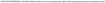 Wszelka korespondencja prowadzona będzie przez Zamawiającego wyłącznie z Pełnomocnikiem, którego adres należy wpisać w formularzu ofertowym.13.12.2. W przypadku Wykonawców wspólnie ubiegających się o udzielenie zamówienia, żaden z nich nie może podlegać wykluczeniu z powodu niespełniania warunków, o których mowa w art. 24 ust. 1 i ust. 5 pkt 1 ustawy Pzp, natomiast spełnianie warunków udziału w postępowaniu Wykonawcy wykazują zgodnie z pkt 12.1. pkt 2 SIWZ.13.12.3. W przypadku wspólnego ubiegania się o zamówienie przez Wykonawców, oświadczenia, o których mowa w pkt. 13.1 lit. a SIWZ składa każdy z Wykonawców wspólnie ubiegających się o zamówienie.13.12.4.W przypadku wspólnego ubiegania się o zamówienie przez Wykonawców oświadczenie o przynależności braku przynależności do tej samej grupy kapitałowej, o którym mowa w pkt. 13.3. SIWZ składa każdy z Wykonawców.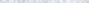 Rozdział 14. Informacje o sposobie porozumiewania się zamawiającego z wykonawcami oraz przekazywania oświadczeń lub dokumentów, a także wskazanie osób uprawnionych do porozumiewania się z wykonawcami.1.Postępowanie o udzielenie niniejszego zamówienia z zastrzeżeniem wyjątków określonych w ustawie, prowadzi się z zachowaniem formy pisemnej.Postępowanie o udzielenie zamówienia prowadzi się w języku polskim.Zamawiający wymaga, aby wszelkiego rodzaju oświadczenia, wnioski, zawiadomienia oraz informacje itp. (dalej zbiorczo Korespondencja) były kierowane pisemnie na adres:Gminny Ośrodek Pomocy Społecznejul. Lipowa 262-402 Ostrowitetel./fax 63 2765160Wykonawcy winni we wszelkich kontaktach z Zamawiającym powoływać się na wyżej podany znak sprawy.Godziny pracy Gminnego Ośrodek Pomocy Społecznej: - poniedziałek: 7:30-16:30- wtorek: 7:15-15:15- środa: 7:15-15:15- czwartek: 7:15-15:15- piątek: 7:30-14:3014.4.Zamawiający dopuszcza składanie korespondencji pisemnie lub drogą elektroniczną na adres: senior@ostrowite.pl . Jeżeli Zamawiający lub Wykonawca przekazują Korespondencję emailem, każda ze stron na żądanie drugiej niezwłocznie potwierdza fakt otrzymania e-maila.5. Oferty muszą być złożone w formie pisemnej.14.6. Osobą uprawnioną przez Zamawiającego do porozumiewania się z wykonawcami jest:Maciej Jabłoński,  tel. 63 276516014.7. Postępowanie o udzielenie zamówienia prowadzi się w języku polskim.14.8.0świadczenia, o których mowa w pkt 13.1., 13.3. SIWZ składane przez Wykonawcę i inne podmioty, na zdolnościach lub sytuacji których polega Wykonawca na zasadach określonych w art. 22a ustawy Pzp oraz przez podwykonawców, należy złożyć w oryginale.14.9. Zobowiązanie, o którym mowa w pkt 13.11.2 SIWZ należy złożyć w oryginale.14.10.Dokumenty i oświadczenia, o których mowa pkt 13.6 SIWZ., należy złożyć w oryginale lub kopii potwierdzonej za zgodność z oryginałem.Poświadczenia za zgodność z oryginałem dokonuje odpowiednio Wykonawca, podmiot, na którego zdolnościach lub sytuacji polega Wykonawca, Wykonawcy wspólnie ubiegający się o udzielenie zamówienia publicznego albo podwykonawca, w zakresie dokumentów, które każdego z nich dotyczą.Potwierdzenie za zgodność z oryginałem następuje w formie pisemnej lub w formie elektronicznej podpisane odpowiednio własnoręcznym podpisem albo kwalifikowanym podpisem elektronicznym.Poświadczenie za zgodność z oryginałem dokonywane w formie pisemnej powinno być sporządzone w sposób umożliwiający identyfikację podpisu (np. wraz z imienną pieczątką osoby poświadczającej kopię dokumentu za zgodność z oryginałem).Za oryginał, o którym mowa powyżej, uważa się oświadczenie lub dokument złożone w formie pisemnej lub w formie elektronicznej podpisane odpowiednio własnoręcznym podpisem albo kwalifikowanym podpisem elektronicznym.Zamawiający może żądać przedstawienia oryginału lub notarialnie poświadczonej kopii dokumentów, o których mowa w rozporządzeniu, innych niż oświadczeń, wyłącznie wtedy, gdy złożona kopia dokumentu jest nieczytelna lub budzi wątpliwości co do jej prawdziwości.Dokumenty sporządzone w języku obcym są składane wraz z tłumaczeniem na język polski. Tłumaczenie musi być poświadczone przez osobę(-y) upoważnioną(-e) do reprezentowania Wykonawcy.Rozdział 15. Termin związania ofertą.15.1.Termin związania ofertą przez okres 30 dni. Bieg terminu rozpoczyna się wraz z upływem terminu składania ofert.15.2. Bieg terminu związania ofertą rozpoczyna się wraz z upływem terminu składania ofert.15.3.W przypadku wniesienia odwołania po upływie terminu składania ofert bieg terminu związania ofertą ulega zawieszeniu do czasu ogłoszenia orzeczenia przez Krajową Izbę Odwoławczą.15.4 Wykonawca samodzielnie lub na wniosek Zamawiającego może przedłużyć termin związania ofertą, z tym, że Zamawiający może tylko raz, co najmniej na 3 dni przed upływem terminu związania ofertą, zwrócić się do Wykonawców o wyrażenie zgody na przedłużenie tego terminu o oznaczony okres, nie dłuższy jednak niż 60 dni.Rozdział 16. Opis sposobu przygotowywania ofertKażdy Wykonawca może złożyć tylko jedną ofertę.Ofertę składa się pod rygorem nieważności w formie pisemnej.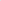 Ofertę należy sporządzić w języku polskim, w sposób czytelny i trwały. Wszelkie załączone do oferty dokumenty sporządzone w języku obcym, muszą być złożone wraz z tłumaczeniem na język polski, poświadczonym za zgodność z oryginałem przez osoby upoważnione do reprezentowania Wykonawcy.Oferta musi zawierać:4. 1. „Formularz ofert"', którego wzór stanowi załącznik nr 1 do ogłoszenia.4.2. oświadczenia i dokumenty wymienione w rozdziale 13 SIWZ, Wykonawca winien wypełnić i zamieścić w ofercie stosownie wypełniając wzory stanowiące załączniki do niniejszego ogłoszenia.4.3. stosowne pełnomocnictwa — w przypadkach wskazanych w ogłoszeniu.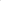 Oferta musi być podpisana przez osoby upoważnione do reprezentowania Wykonawcy (Wykonawców wspólnie ubiegających się o udzielenie zamówienia). Oznacza to, iż jeżeli z dokumentu/-ów określającego/-ych status prawny Wykonawcy/-ów lub pełnomocnictwa (pełnomocnictw) wynika, iż do reprezentowania Wykonawcy/-ów upoważnionych jest łącznie kilka osób, dokumenty wchodzące w skład oferty muszą być podpisane przez wszystkie te osoby.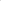 Upoważnienie osób podpisujących ofertę do jej podpisania musi bezpośrednio wynikać z dokumentów dołączonych do oferty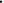 Zamawiający zaleca wykorzystanie formularzy stanowiących załączniki do SIWZ. Dopuszcza się złożenie w ofercie załączników opracowanych przez Wykonawcę, pod warunkiem jednak, że ich treść będzie odpowiadać treści formularzy opracowanych przez Zamawiającego. Oferta Wykonawcy, który złoży w swojej ofercie załączniki o treści nieodpowiadającej treści załączników do  SIWZ, zostanie odrzucona.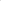 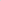 Zamawiający zaleca, aby całość oferty była trwale spięta w sposób uniemożliwiający jej zdekompletowanie, oraz aby wszystkie zapisane strony oferty byty kolejno ponumerowane.Zamawiający zaleca przygotowanie spisu zawierającego wykaz wszystkich przedkładanych dokumentów i oświadczeń z podaniem numeru strony, na której dany dokument i oświadczenie się znajduje.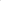 We wszystkich przypadkach, gdzie jest mowa o pieczęciach, Zamawiający dopuszcza złożenie czytelnego zapisu o treści pieczęci, zawierającego co najmniej firmę (nazwę) Wykonawcy i jego siedzibę.Wszelkie dokonane korekty, skreślenia i poprawki muszą być parafowane (w miejscu naniesienia tych poprawek) przez osobę/-y podpisującą/-e ofertę lub osobę/-y upoważnioną/-e do jej podpisania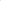 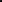 Ofertę należy złożyć w nieprzezroczystej, zabezpieczonej przed otwarciem kopercie lub innym opakowaniu spełniającym powyższe cechy. Do oferty należy dołączyć pełnomocnictwo wystawione przez osoby do tego upoważnione. Pełnomocnictwo winno być złożone w formie oryginału lub kopii poświadczonej notarialnie.Koperta powinna być zaadresowana na adres: Gminny Ośrodek Pomocy Społecznej w Ostrowitem, ul. Lipowa 2, 62-402 Ostrowitenie otwierać przed dniem 23.12.2019 r., godz. 11:00Oferty składane w siedzibie Zamawiającego przyjmowane będą w  pon. godz. od 7:30-16:30, od wtorku do czwartku od 7:15 do 15:15 i w piątek od 7:30 do 14:30.14. Oferty złożone po terminie zostaną niezwłocznie zwrócone składającym je Wykonawcom.Rozdział 17. Miejsce oraz termin składania i otwarcia ofert17.1.0fertę należy złożyć w siedzibie Zamawiającego - ul. Lipowa 2, 62-402 Ostrowite,  Biuro Obsługi Interesanta, nie później niż do 23.12.2019 r. do godz..11:00.17.2.0ferta złożona po terminie zostanie niezwłocznie zwrócona wykonawcy bez otwierania.17.3.Publiczne otwarcie ofert nastąpi dnia 23 grudnia 2019 r. o godz. 11:30 w siedzibie Zamawiającego — Gminny Ośrodek Pomocy Społecznej w Ostrowitem, 62-402 Ostrowite, ul. Lipowa 2 - sala narad.17.4.Niezwłocznie po otwarciu ofert Zamawiający zamieści na stronie internetowej informacje, o których mowa w art. 92 PZPRozdział 18. Opis sposobu obliczenia ceny.I. Cena ofertowa (cena brutto) musi zostać przedstawiona w złotych polskich z dokładnością do dwóch miejsc po przecinku.2. Rozliczenia między zamawiającym a wybranym wykonawcą prowadzone będą w polskich złotych.3, Zamawiający w celu ustalenia, czy oferta zawiera rażąco niską cenę w stosunku do przedmiotu zamówienia zwraca się do Wykonawcy o udzielenie w określonym terminie wyjaśnień dotyczących elementów oferty mających wpływ na wysokość ceny. Obowiązek wykazania, że oferta nie zawiera rażąco niskiej ceny, spoczywa na Wykonawcy.Zamawiający, oceniając wyjaśnienia, bierze pod uwagę obiektywne czynniki, w szczególności oszczędność metody wykonania zamówienia, wybrane rozwiązania techniczne, wyjątkowo sprzyjające warunki wykonywania zamówienia dostępne dla Wykonawcy, oryginalność projektu Wykonawcy oraz wpływ pomocy publicznej udzielonej na podstawie odrębnych przepisów.Zamawiający odrzuca ofertę Wykonawcy, który nie złożył wyjaśnień lub jeżeli dokonana ocena wyjaśnień potwierdza, że oferta zawiera rażąco niską cenę w stosunku do przedmiotu zamówienia.Prawidłowe ustalenie należnej stawki podatku VAT należy do obowiązków Wykonawcy zgodnie z przepisami ustawy z dnia 11 marca 2004 r. o podatku od towarów i usług (t.j. Dz. U. z 2018 r., poz. 2174 ze zm.);Jeżeli złożono ofertę, której wybór prowadziłby do powstania u Zamawiającego obowiązku podatkowego zgodnie z przepisami o podatku od towarów i usług, Zamawiający w celu oceny takiej oferty dolicza do przedstawionej w niej ceny podatek od towarów i usług, który miałby obowiązek rozliczyć zgodnie z tymi przepisami. Wykonawca, składając ofertę, informuje Zamawiającego, czy wybór oferty będzie prowadzić do powstania u Zamawiającego obowiązku podatkowego, wskazując nazwę, (rodzaj) towaru lub usługi, których dostawa lub świadczenie będzie prowadzić do jego powstania, oraz wskazując ich wartość bez kwoty podatku.Zaoferowana cena oferty musi uwzględniać wszystkie wyszczególnione powyżej warunki.Wykonawca musi zagwarantować niezmienność ceny w okresie trwania umowy.10. Wykonawca jest zobowiązany do wypełnienia „Formularza ofertowego” i określenia w nim cen na wszystkie elementy zamówienia. Cenę oferty stanowi suma wartości wszystkich pozycji „Formularza ofertowego”, zawierająca wszystkie koszty niezbędne do wykonania zamówienia (wszystkie wyszczególnione powyżej warunki).Rozdział 19, Opis kryteriów, którymi zamawiający będzie się kierował przy wyborze oferty, wraz z podaniem wag tych kryteriów i sposobu oceny ofert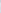 19.1. Przy dokonywaniu wyboru najkorzystniejszej oferty Zamawiający stosować będzie następujące kryteria oceny ofert:19.1.1. Kryterium „Cena” (C) - waga 90 % :Kryterium „Cena” będzie rozpatrywana na podstawie ceny brutto za wykonanie  przedmiotu zamówienia.Ilość punktów w tym kryterium zostanie obliczona na podstawie poniższego wzoru: x 90 pktgdzie:	C - liczba punktów przyznana ofercie ocenianej w kryterium „Cena” C min - cena brutto oferty najtańszej wśród ofert nieodrzuconychC o	- cena brutto oferty ocenianej19.1.2. Kryterium „Doświadczenie” (D) — waga 10 %                    2)   w kryterium   Doświadczenie                                                                   Doświadczenie zaoferowane                                                                      w ofercie badanej                                     Doświadczenie Pd = --------------------------------   x 10% x 100                                                                     Najdłuższe doświadczenie                                                                     W złożonych ofertach                           Do 5 lat prowadzenia działalności związanej z przedmiotem zamówienia -        0 pkt                Powyżej 10 lat prowadzenia działalności  związanej z przedmiotem zamówienia   -    10 pkt              19.2. Zamawiający uzna za najkorzystniejszą ofertę Wykonawcy, który spełni warunki udziału w postępowaniu, a jego oferta nie będzie podlegać odrzuceniu oraz otrzyma największą liczbę punktów wyliczoną zgodnie ze wzorem:Ko = C +  Dgdzie: Ko— łączna ilość punktów dla ocenianej ofertyC — liczba punktów przyznana ofercie ocenianej w kryterium „Cena”D— liczba punktów przyznana ofercie ocenianej w kryterium „Doświadczenie”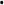 19.3. Zamawiający nie przewiduje aukcji elektronicznej.19.4. Oferty będą oceniane w odniesieniu do najkorzystniejszych warunków przedstawionych przez Wykonawców w zakresie w/w kryteriów. Oferta wypełniająca w najwyższym stopniu wymagania określone w powyższym kryterium otrzyma maksymalna liczbę punktów. Pozostałym Wykonawcom, spełniającym wymagania kryterialne przypisana zostanie odpowiednio mniejsza ( proporcjonalnie mniejsza) liczba punktów.19.5. Zamawiający zastosuje zaokrąglenie każdego wyniku do dwóch miejsc po przecinku.Rozdział 20. Informacje o formalnościach, jakie powinny zostać dopełnione po wyborze oferty w celu zawarcia umowy w sprawie zamówienia publicznego oraz informacje dotyczące rozliczenia się z Wykonawcą.20.1.Wybranemu wykonawcy, zamawiający określi miejsce i termin podpisania umowy.20.2.Osoby reprezentujące wykonawcę przy podpisywaniu umowy powinny posiadać ze sobą dokumenty potwierdzające ich umocowanie do podpisania umowy, o ile umocowanie to nie będzie wynikać z dokumentów załączonych do oferty.20.3 Jeżeli oferta Wykonawców występujących wspólnie zostanie wybrana, Zamawiający zażąda przed zawarciem umowy w sprawie zamówienia publicznego, umowy regulującej współpracę tych Wykonawców.20.4. Rozliczenia z Wykonawcą dokonywane będą w walucie polskiej.Rozdział 21. Wzór umowy oraz zmiana umowy 
21.1.Z Wykonawcą , którego oferta została uznana przez Zamawiającego za najkorzystniejszą zostanie podpisana umowa w terminie i miejscu wskazanym przez Zamawiającego Wzór umowy stanowi złącznik nr 7 do SIWZ , który jest integralną częścią SIWZ . Wykonawca akceptuje treść wzoru umowy .    21.2. Oprócz przypadków, o których mowa w art.144 ust.1 pkt 2-6 Pzp Zamawiający przewiduje możliwość zmiany  postanowień umowy w stosunku do treści oferty, na podstawie której  dokonano  wyboru  Wykonawcy na podstawie art.144 ust 1 pkt 1 Pzp , w następujących przypadkach:  21.2.1 Zmiana terminu wykonania przedmiotu Umowy o czas opóźnienia realizacji przedmiotu umowy, jeśli takie opóźnienie wystąpi i będzie miało wpływ na wykonanie przedmiotu umowy w sytuacji:- zmiany nazw, siedziby stron umowy, numerów kont bankowych, innych danych identyfikacyjnych; - ustawowej zmiany stawki podatku VAT, - znacznej zmianie kosztów wpływających na ostateczny koszt przygotowania posiłków- wystąpienia zdarzenia nieprzewidywalnego, losowego, pozostającego poza kontrolą Stron, które nastąpiło po podpisaniu Umowy, a powodującego niemożliwość wywiązania się z Umowy w jej obecnym brzmieniu, w szczególności z uwagi na wystąpienie siły wyższej, rozumianej jako powódź, pożar i inne klęski żywiołowe,21.3. Zmiana terminu wykonania przedmiotu umowy w przypadkach wskazanych w pkt 21.2.1 następuje tylko i wyłącznie o okres uwzględniający faktyczną niemożność terminowego wykonania przedmiotu umowy Wykonawca ma obowiązek powiadomić Zamawiającego o zagrożeniu terminu wykonania przedmiotu umowy najpóźniej na  1 dzień roboczy od wystąpienia którejkolwiek z przyczyn wskazanych w pkt21.2.1. wnosząc o zmianę  terminu wykonania przedmiotu umowyRozdział 22. Środki ochrony prawnejWykonawcy, a także innemu podmiotowi, jeżeli ma lub miał interes w uzyskaniu zamówienia oraz poniósł lub może ponieść szkodę w wyniku naruszenia przez Zamawiającego przepisów ustawy Pzp., przysługują środki ochrony prawnej określone w Dziale VI ustawy Pzp. Środki ochrony prawnej wobec ogłoszenia o zamówieniu oraz specyfikacji istotnych warunków zamówienia przysługują również organizacjom wpisanym na listę, o której mowa w art. 154 pkt 5 ustawy Pzp.Odwołanie przysługuje wyłącznie wobec czynności:wyboru trybu negocjacji bez ogłoszenia, zamówienia z wolnej ręki lub zapytania o cenę;określenia warunków udziału w postępowaniu;wykluczenia odwołującego z postępowania o udzielenie zamówienia;odrzucenia oferty odwołującego;opisu przedmiotu zamówienia;wyboru najkorzystniejszej oferty.Odwołanie powinno wskazywać czynność lub zaniechanie czynności Zamawiającego, której zarzuca się niezgodność z przepisami ustawy Pzp, zawierać zwięzłe przedstawienie zarzutów, określać żądanie oraz wskazywać okoliczności faktyczne i prawne uzasadniające wniesienie odwołania.Odwołanie wnosi się do Prezesa Krajowej Izby Odwoławczej w formie pisemnej lub w postaci elektronicznej, podpisane bezpiecznym podpisem elektronicznym weryfikowanym przy pomocy ważnego kwalifikowanego certyfikatu lub równoważnego środka, spełniającego wymagania dla tego rodzaju podpisu .Odwołujący przesyła kopię odwołania zamawiającemu przed upływem terminu do wniesienia odwołania w taki sposób, aby mógł on zapoznać się z jego treścią przed upływem tego terminu. Domniemywa się, iż Zamawiający mógł zapoznać się z treścią odwołania przed upływem terminu do jego wniesienia, jeżeli przesłanie jego kopii nastąpiło przed upływem terminu do jego wniesienia przy użyciu środków komunikacji elektronicznej.Terminy wniesienia odwołania:Odwołanie wnosi się w terminie 5 dni od dnia przesłania informacji o czynności zamawiającego stanowiącej podstawę jego wniesienia — jeżeli zostały przesłane w sposób określony w art. 180 ust. 5 ustawy PZP zdanie drugie albo w terminie 10 dni — jeżeli zostały przesłane w inny sposób.Odwołanie wobec treści ogłoszenia o zamówieniu, a także wobec postanowień specyfikacji istotnych warunków zamówienia, wnosi się w terminie 5 dni od dnia publikacji ogłoszenia w Biuletynie Zamówień Publicznych lub zamieszczenia specyfikacji istotnych warunków zamówienia na stronie internetowej..Odwołanie wobec czynności innych niż określone w 22.6.1. i 22.6.2. SIWZ wnosi się w terminie 5 dni od dnia, w którym powzięto lub przy zachowaniu należytej staranności można było powziąć wiadomość o okolicznościach stanowiących podstawę jego wniesienia.22.6.4.Jeżeli Zamawiający nie przesłał Wykonawcy zawiadomienia o wyborze oferty najkorzystniejszej odwołanie wnosi się nie później niż w terminie:1) 15 dni od dnia publikacji w Biuletynie Zamówień Publicznych ogłoszenia o udzieleniu zamówienia; 2) 1 miesiąca od dnia zawarcia umowy, jeżeli Zamawiający nie opublikował w Biuletynie Zamówień Publicznych ogłoszenia o udzieleniu zamówienia.22.6.5. Szczegółowe zasady postępowania po wniesieniu odwołania, określają stosowne przepisy Działu VI ustawy Pzp.22.6.6. Na orzeczenie Krajowej Izby Odwoławczej, stronom oraz uczestnikom postępowania odwoławczego przysługuje skarga do sądu.22.6.7. Skargę wnosi się do sądu okręgowego właściwego dla siedziby Zamawiającego, za pośrednictwem Prezesa Krajowej Izby Odwoławczej w terminie 7 dni od dnia doręczenia orzeczenia Krajowej Izby Odwoławczej, przesyłając jednocześnie jej odpis przeciwnikowi skargi. Złożenie skargi w placówce pocztowej operatora wyznaczonego w rozumieniu ustawy z dnia 23 listopada 2012 r. — Prawo pocztowe (Dz. U. z 2012 r. poz. 1529) jest równoznaczne z jej wniesieniem. Rozdział 23. Adres poczty elektronicznej lub strony internetowej Zamawiającego, jeżeli zamawiający dopuszcza porozumiewanie się drogą elektronicznąZamawiający dopuszcza porozumiewanie się drogą elektroniczną. Adres poczty elektronicznej: senior@ostrowite.plRozdział 24. Informacje dotyczące walut obcychWszelkie rozliczenia między Zamawiającym a Wykonawcą będą prowadzone wyłącznie w złotych polskich. Zamawiający nie przewiduje rozliczenia w walutach obcych.Rozdział 25. Wysokość zwrotu kosztów udziału w postępowaniu, jeżeli zamawiający przewiduje ich zwrotZamawiający nie przewiduje zwrotu kosztów udziału w postępowaniu.Rozdział 26. Podwykonawcy 26.1. Zamawiający informuje, że nie zastrzega obowiązku osobistego wykonania przez Wykonawcę kluczowych części zamówienia, o których mowa w art. 36 a, ust. 2 ustawy PZP.26.2. Zamawiający dopuszcza do udziału w przedmiocie zamówienia podwykonawców.26.3. Zgodnie z art. 36b ust. 1 Ustawy Pzp, Wykonawca zobowiązany jest przedstawić w ofercie część zamówienia, której wykonanie powierzy podwykonawcom oraz podać nazwy (firmy) podwykonawców.26.5.Wykonawca może powierzyć wykonanie część zakresu dostaw składających się na przedmiot zamówienia podwykonawcy. Wówczas jest obowiązany w załączniku nr 6 do SIWZ wskazać jaki zakres robót powierzy podwykonawcom.26.6.W przypadku zatrudnienia podwykonawców Wykonawca odpowiada za ich pracę jak za swoją własną. Już pisaliśmy wcześniej o podwykonawcachRozdział 27.Podmioty należące do tej samej grupy kapitałowejWykonawca w terminie 3 dni ofertą składa listę podmiotów należących do tej samej grupy kapitałowej, o której mowa w art. 24 ust. 1 pkt 23 ustawy, albo informację o tym, że nie należy do grupy kapitałowej — z wykorzystaniem określonego w załączniku nr 4 do SIWZ. Rozdział 28. Informacje dodatkoweZgodnie z art. 13 ust. 1 i 2 rozporządzenia Parlamentu Europejskiego i Rady (UE) 2016/679 z dnia 27 kwietnia 2016 r. w sprawie ochrony osób fizycznych w związku z przetwarzaniem danych osobowych i w sprawie swobodnego przepływu takich danych oraz uchylenia dyrektywy 95/46/WE (ogólne rozporządzenie o ochronie danych) (Dz. Urz. UE L 119 z 04.05.2016, str. 1), dalej „RODO”, informuję, że:administratorem Pani/Pana danych osobowych jest Kierownik Gminnego Ośrodka Pomocy Społecznej w Ostrowite, Zamawiającym Gminy Ośrodek Pomocy Społecznej w Ostrowitem, ul. Lipowa 2, 62-402 Ostrowite, e-mail: senior@ostrowite.pl , tel. / fax 63 2765160kontakt z Inspektorem Ochrony Danych — w Gminny Ośrodku Pomocy Społecznej Ostrowite. za pomocą adresu: senior@ostrowite.pl.Pani/Pana dane osobowe przetwarzane będą na podstawie art. 6 ust. 1 lit. b i c RODO w celu związanym z postępowaniem o udzielenie zamówienia publicznego pn Świadczenie usługi w zakresie cateringu w formie śniadania oraz obiadu dla 15 osób przebywających w Dziennym Domu Senior+ w Giewartowie w ramach Regionalnego Programu Operacyjnego Województwa Wielkopolskiego na lata 2014 - 2020, Oś Priorytetowa 7. Włączenie społeczne, Działanie 7.2 Usługi społeczne i zdrowotne, Poddziałanie 7.2.2 Usługi społeczne i zdrowotne – projekty konkursowe prowadzonym w trybie przetargu nieograniczonego;odbiorcami Pani/Pana danych osobowych będą osoby lub podmioty, którym udostępniona zostanie dokumentacja postępowania w oparciu o art. 8 oraz art. 96 ust. 3 ustawy z dnia 29 stycznia 2004 r. — Prawo zamówień publicznych (Dz. U. z 2017 r. poz. 1579), dalej „ustawa Pzp”, oraz którym dane zostaną udostępniane w ramach ustawy z dnia 6 września 2001 roku o dostępie do informacji publicznej (tj. Dz. U. z 2016 r. poz. 1764 ze zmianami);Pani/Pana dane osobowe będą przechowywane,zgodnie z art. 97 ust. 1 ustawy Pzp, przez okres 4 lat od dnia zakończenia postępowania o udzielenie zamówienia, a jeżeli czas trwania umowy przekracza 4 lata, okres przechowywania obejmuje cały czas trwania umowy;zgodnie z Rozporządzeniem Prezesa Rady Ministrów w sprawie instrukcji kancelaryjnej, jednolitych rzeczowych wykazów akt oraz instrukcji w sprawie organizacji i zakresu działania archiwów zakładowych do czasu zakończenia okresu archiwizacji danych związanych z postępowaniem dokumentacja zamówień publicznych przez okres 5 lat, umowa zawarta w wyniku postępowania 10 lat;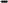 obowiązek podania przez Panią/Pana danych osobowych bezpośrednio Pani/Pana dotyczących jest wymogiem ustawowym określonym w przepisach ustawy Pzp, związanym z udziałem w postępowaniu o udzielenie zamówienia publicznego; konsekwencje niepodania określonych danych wynikają z ustawy Pzp;w odniesieniu do Pani/Pana danych osobowych decyzje nie będą podejmowane w sposób zautomatyzowany, stosowanie do art. 22 RODO;posiada Pani/Pan: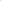  na podstawie art. 15 RODO prawo dostępu do danych osobowych Pani/Pana dotyczących;  na podstawie art. 16 RODO prawo do sprostowania Pani/Pana danych osobowych (skorzystanie z prawa do sprostowania nie może skutkować zmianą wyniku postępowania o udzielenie zamówienia publicznego ani zmianą postanowień umowy w zakresie niezgodnym z ustawą PZP oraz nie może naruszać integralności protokołu oraz jego załączników);  na podstawie art. 18 RODO prawo żądania od administratora ograniczenia przetwarzania danych osobowych z zastrzeżeniem przypadków, o których mowa w art. 18 ust. 2 RODO (prawo do ograniczenia przetwarzania nie ma zastosowania w odniesieniu do przechowywania, w celu zapewnienia korzystania ze środków ochrony prawnej lub w celu ochrony praw innej osoby fizycznej lub prawnej, lub z uwagi na ważne względy interesu publicznego Unii Europejskiej lub państwa członkowskiego);  prawo do wniesienia skargi do Prezesa Urzędu Ochrony Danych Osobowych, gdy uzna Pani/Pan, że przetwarzanie danych osobowych Pani/Pana dotyczących narusza przepisy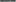 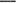 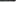 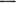 RODO;nie przysługuje Pani/Panu:- w związku z art. 17 ust. 3 lit. b, d lub e RODO prawo do usunięcia danych osobowych; - prawo do przenoszenia danych osobowych, o którym mowa w art. 20 RODO;  na podstawie art. 21 RODO prawo sprzeciwu, wobec przetwarzania danych osobowych, gdyż podstawą prawną przetwarzania Pani/Pana danych osobowych jest art. 6 ust. 1 lit. b i c RODO.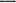 Rozdział 29.	Wykaz załączników do SIWZZałącznik nr 1 - Formularz oferty 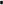 Załącznik nr 2 -  Oświadczenie wykonawcy dotyczące przesłanek wykluczenia z postępowaniaZałącznik nr 3 -  Oświadczenie  dotyczące spełniania warunków  udziału w postępowaniuZałącznik nr 4 – Oświadczenie wykonawcy o przynależności do grupy kapitałowejZałącznik nr 5  - Oświadczenie wykonawcyZałącznik nr 6 – Potencjał kadrowy wykonawcyZałącznik nr 7 – Projekt umowy                                                                                                                           Zatwierdził                                                                                                                       Kierownik GOPS                                                                                                              /-/ mgr Maciej JabłońskiLp.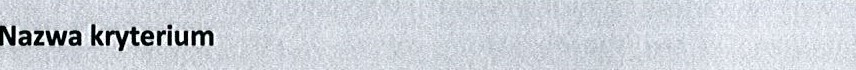 Waga kryterium %)1Cena (C)902Doświadczenie (D)10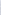 